«СКОМОРОХ ЕРМОШКА»сценарий фольклорного развлечения с использованием народных игрдля тетей старшего дошкольного возраста.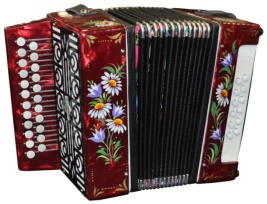 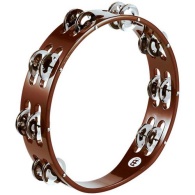 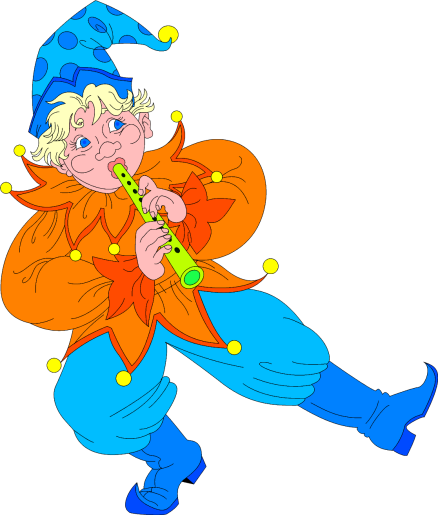 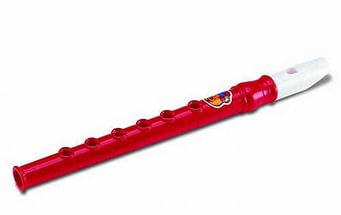 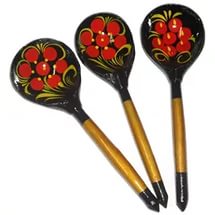 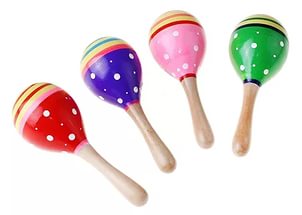 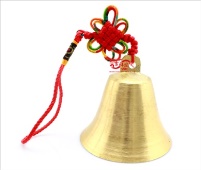 составила: Дудник О.В.музыкальный руководитель МАДОУ «Детский сад №75»г.Энгельс, Саратовская область.«СКОМОРОХ ЕРМОШКА»Фольклорное развлечение с использованием народных игрдля тетей старшего возраста ДОУ.Программное содержание:Приобщать детей к народному фольклору, культуре разных народов.Воспитывать любовь, интерес к народным играм.Развивать музыкальные способности детей.Развивать координацию движений, ловкость, быстроту реакции.Формировать способность к взаимодействию с партнерами по игре.Вызывать эмоциональный отклик на музыкальные игры.Материалы и оборудование:Музыкальный центр, компьютер, проектор.Презентация (10 слайдов).Диск с русской народной музыкой.Платок и накидка – крылья для игры «Перепёлка».Маска – шапка Ворона, шляпа и фартук для сапожника.Сапоги, варежки, платок – для инсценировки.Музыкальные народные инструменты (ложки, трещотки, бубенцы, дудочки, свистульки, бубны).Атрибуты к пляске (ленты, платочки)Ход развлечения:Дети входят в зал под русскую народную мелодию «Светит месяц», их встречает Скоморох.                                                                     СЛАЙД №1Скоморох: Ой, вы гости, господа,                    Проходите скорее сюда!                    Я – скоморох Еремей,                    Люблю развлекать всех детей!                    Я Еремей – Ермошка,                                                      СЛАЙД №2                    Играть умею на гармошке,                    На дудке, и на бубенцах,                    И на балалайке немножко!                    А вы любите веселиться?Дети: Да!Скоморох: А в пляске весёлой кружиться?Дети: Да!Скоморох: А песни распевать?Дети: Да!Скоморох: Играть, шутить и хохотать?Дети: Да!Скоморох: Сегодня будут игры, танцы, смех,                    Радости хватит на всех.                    Играть мы будем в игры народные,                     Развесёлые, хороводные.                    В игры русские и заморские –                     Датские, татарские,                    Чешские и польские.                    Ну, и конечно, русские – родные,                    Раздольные, да заводные!В играх рот не разевай – Смелость, ловкость проявляй!А для начала – по-русски поклонимся,И по-датски поздороваемся, познакомимся!                             «Здравствуйте» - датская народная игра.   СЛАЙД №3Под народную датскую мелодию дети выполняют танцевальные движения.Iч. –  ходят врассыпную пританцовывая.IIч. - три хлопка, кружение по одному.На последний аккорд - быстро найти партнёра и пожать ему руку.Рукопожатие продолжается столько, сколько звучит последний аккорд.Скоморох: А теперь приглашаю вас на ярмарку – на карусели,                    Там всегда шум, да веселье.                    А ещё лучше – пойдём на базар,                    Посмотрим на разный товар!                            Инсценировка прибаутки.               СЛАЙД №4                    Пошла Маня на базар, принесла домой товар:                    Родной матушке – платок,                     Посерёдочке цветок.                    Братьям – соколам,                     По красивым сапогам.                    Сестрицам – лебедицам                     По белым рукавицам.А на татарском базаре – горшками торговали. А кто будет покупать – считалкой будем выбирать:              СЛАЙД №5Дети: Ехала телега из Москвы,            Потеряла три доски.            Стук-звон,            Выйди вон.                   «Горшки» - татарская народная игра.          СЛАЙД №6Играющие делятся на две группы. Дети-горшки, встав на колени или усевшись на пол, образуют круг. За каждым горшком стоит игрок - хозяин горшка, руки у него за спиной. Водящий (покупатель) стоит в середине круга. Водящий подходит к одному из хозяев горшка, торгуются.Покупатель: - Эй, дружок, продай горшок!Продавец: - Покупай.Покупатель: - Сколько дать тебе рублей?Продавец: - Три отдай.Водящий три раза (или столько, за сколько согласился продать горшок его хозяин, но не более трех рублей) касается рукой хозяина горшка, и они начинают бег по кругу навстречу друг другу. Кто быстрее добежит до свободного места в кругу, тот занимает это место, а отставший становится водящим.                                                                                                             СЛАЙД №7Скоморох: (предлагает ребёнку поиграть в свистульку «птичку»)                         – Перепёлка, Перепёлка,                         Перепёлочка – друг мой.                        Ты лети – тебя мы спрячем,                         Поиграть хотим с тобой!«Перепёлка» - чешская народная игра.Перепёлка сидит на стульчике в центре зала, накрывшись платком. Двое взрослых, держась за руки ходят вокруг неё, поют, приглашают сначала девочек, потом мальчиков. I куплет: Ян сеял просо и пшеницу,                В поле нашёл он крошку – птицу.                Наша перепёлка перепела ищет,                Мало нас, мало нас, - к нам идите девочки. II  куплет: Мало нас, мало нас, - к нам идите мальчики.III куплет: Мало нас, мало нас - ой, поймают нас сейчас!После III куплета все убегают от Перепёлки. Кого поймали – становится Перепёлкой.Ребёнок: Мастер, мастер – помоги,                Прохудились сапоги.                Забивай покрепче гвозди,                Мы пойдём сегодня в гости!                                                 СЛАЙД №8«Сапожник» - польская народная играДети стоят в кругу, в середине которого сидит сапожник.Игроки поют и приближаются к центру круга, затем отходят.Сапожник: Дети, дети, вы куда идёте?Дети: Ой, сапожник, мы идём на площадь.Сапожник: Дети, дети, башмаки порвёте.Дети: Ой, сапожник, ты их залатаешь.Сапожник: Дети, дети, кто же мне заплатит?Дети: Ой, сапожник, тот, кого поймаешь!Когда будут произнесены последние слова, сапожник бросается ловить игроков. Кого поймает, тот его и заменит.Скоморох: Отгадайте – ка, ребятки,                    Про кого эта загадка?                    В пышной кроне за листвой,                    Крик да перепалка,                                           Кто же там базар устроил,                                     И шумит и каркает? Отгадали вы загадку.Молодцы, мои ребятки.Становись в кружок опятьБудем с Вороном играть!                                                                   СЛАЙД №9«Ворон» - русская народная игра.Дети стоят по кругу. Ребёнок – Ворон стоит в кругу со всеми. Дети идут в середину круга дробным шагом и обратно, оставляя в центре Ворона. Повторяют движения за Вороном. Ой, ребята, та – ра – ра. На горе стоит гора.А на той горе – дубок, А на дубе – Воронок.Ворон в красных сапогах, В позолоченных серьгах.Сидит Ворон на дубу, Он играет во-трубу.Труба точеная, позолоченная. Труба ладная, песня складная.С окончанием песни Ворон выбегает из круга. Все закрывают глаза. Ворон бежит за кругом, дотрагивается до чьей-нибудь спины, а сам становится в общий круг. С повторением песни осаленный выходит в круг – он Ворон.                                                                                         СЛАЙД №10Скоморох: Гости на двор, так и ворота на запор.                   Для дорогого гостя и ворота настежь.                   Доброе слово железные ворота отопрет.Веселимся мы, играем,И нисколько не скучаем.Ждет вас новая игра – «Золотые ворота»!«Золотые ворота» - русская народная играДвое ведущих берутся за руки и строят «ворота» (поднимают сомкнутые руки вверх). Остальные берутся за руки и хоровод начинает двигаться, проходя под «воротами». Все хором поют.Золотые ворота, проходите, господа:Первый раз прощается,Второй раз воспрещается,А на третий раз не пропустим вас!На последнюю фразу «ворота закрываются» — водящие опускают руки и ловят, запирают тех участников хоровода, которые оказались внутри «ворот». Тех, кого поймали, тоже становятся «воротами». Когда «ворота» разрастутся до 4-х человек, можно разделить их и сделать двое ворот, а можно оставить и просто гигантские «ворота». Игра, обычно, идет до двух последних не пойманных игроков. Они становятся новыми воротами.СЛАЙД №11Скоморох: Предлагаю вам сейчас                      Дружно всем пуститься в пляс!                     Музыканты, выходите,                     Бубны, дудочки берите,                     Трещотки, да ложки,                     А я - сыграю на гармошке!«Плясовая» русская народная мелодияДети по желанию выбирают музыкальные народные инструменты (ложки, трещотки, бубенцы, дудочки, свистульки, бубны)и атрибуты к пляске (ленты, платочки)Скоморох: Дружно с вами мы играли,                                      
                    Веселились и плясали,
                    А теперь пришла пора
                    Нам проситься детвора.Без меня вы не скучайте,
А скучно станет – поиграйте.
Зовите меня, скомороха Ермошку,
Развеселю я вас немножко!            (Под музыку русской народной песни «Светит месяц» дети уходят из зала.)